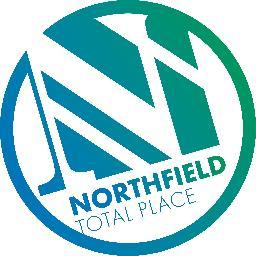 Northfield Total PlaceLocality Partnership Board MeetingManor Park Learning CentreWednesday 8th May 2019 9.15am – 11.15amM I N U T E S   Present:  Apologies:1    Welcome and IntroductionsGarry McNulty welcomed all to the Locality Partnership Board meeting and everyone introduced themselves. 2   ApologiesApologies were given by: Bryan Nelson, Derek Bain and Vickie Wood3   Minutes of the Previous Meeting Minutes accepted, proposed by Helen Graham, seconded by Martin Smith.4   Locality Plan Tracker  review  - progressByron Square – Painting Programme Work begun in some areas with scaffolding going upByron Bakery closed this week as it’s being done upMoney available from city centre fund, hoping that Byron Square could benefitAll the businesses need to be includedHelen Graham queried if RGU or Aberdeen University might have students who would be interested in becoming involved as an initial project at the beginning stages 5    Farrans – New Road contractor – introduction/presentationCame to introduce themselves to the communityLooking to engage with local people to see what they think is important in their area Job opportunities for locals as well as work placements, access to work and apprenticeships, help will be provided if they need certificates etcRegular reporting to the council and community on progressUtilities being disconnected in coming weeks, should cause little, if any, disruptionSite compound will be erected once space sortedBoundary fences will be put up and there will be 24 hour securityExamples of Legacy work Farrans have done in previous areas include playgrounds, undergraduate placements on worksite, career fairs, supporting community groups and football strips. They are open to ideas and looking for people/groups to feed in their ideas.Karen Alexander requested if the group would consent to allowing her and her colleague Angela Newton to attend meetings to keep in contact with the community and share information. They agreed that their names, job titles and contact details could be passed on to her. Farrans have an email contact: haudagain@farrans.com and Facebook page where anyone can contact them, also website www.farrans.com or herself on kalexander@farrans.com A meeting has been booked on 22nd May @the Hub.Fiona Gray mentioned that Station House Media Unit do programmes and distribute local magazines so would be a good method to get information out as well as notice boards and leaflets in local community centres.ACTION   -   Martin Smith will pass on Laura Young’s contact details to Karen Alexander6     Middlefield Triangle Redevelopment and HaudagainMartin Smith – No definitive date yet for demolition due to utilities needing to be disconnected etc. 112 properties in phase 2, internal team working on that but shouldn’t be long as all householders are now out.. It will be the same contactor – Dandara – they are keen to promote training, apprenticeships and access to work. Final phase will be at the turn of the year.7     Police Scotland & NYAG Update Karen Main –The Quality Improvement Programme has been given the go ahead to continue in the area for another 6 months. The Community Engagement at Moir Green was a great success with lots of people coming to discuss various issues/problems they had. The Denis Law sessions are still going well at the AstroTurf with an average of 120 children there on a Friday. Looking for help with a series of children’s fun runs which are being organised on Saturdays at Stewart Park – Cllr Jackie Dunbar volunteered the local councillors and Martin Smith offered his help. Arthur Forbes suggested SHMU might be contacted to provide musicThe Treasure Hub on Granitehill Road is having an open day on 7th September and is also open to groups one day a week.Project Charter for work done in Northfield area will probably need updating, Martin Smith will look this out.ACTION     - The Board needs to consider where the next Community Engagement event should be held 8    Tests of ChangeADP project - £100,000 set aside for funding in the Localities, meeting to see what the area would benefit from and tap into this funding– agenda time at the next meeting needs to be devoted to this so as to develop the area – working on improvement chartersUnpaid Work Team – underway, need initial meetingFood Poverty – features prominently in the LOIP. Katie Cunningham has a colleague who would be interested in coming along and giving a brief update. One of the community’s team is looking to expand projects such as period poverty through CFine who have recently received a Scottish Government grant.ACTION    - Martin Smith will make sure refreshed LOIP, Locality Plan and Annual Report is sent out to board as soon as possible. Karen Alexander also requested a copy 9  Food and Fun – updateCfine has been very involved with Food and Fun as has SportAberdeen, and AFCCT. It was done again over Easter, down in numbers of children and uses a lot of staff resource wise. Housing staff helped out and they were able to talk to parents about any welfare assistance or rent arrears. Need a review of how we delivery the project to those that need it most. A lot of people are in need and it’s a matter of how do we target them and make sure they know where to go when they need help. Vouchers might be an idea. Looking at a grant based system possibly going ahead.10   Northfield Partnership ForumLinks to Locality Board – next meeting in June where they will be reviewing the membership and will be able to report fuller after that. Looking at transition from nursery to primary children as there is a lot of additional support services needed in primaries. Training would help address some of the problems. Homestart would like to start helping to get children into schools.11   AOCB Health and Social Care Partnership Areas – Katie Cunningham - Decision now been reached, no change for Torry but our area (North) has some which should help bring clarity to the borders and help with communication. Anyone with concerns about where their medical practice will now be should contact:  Practitioners Service: - https://www.nhsinform.scot/care-support-and-rights/nhs-services/doctors/registering-with-a-gp-practice) or use Scotland's Service Directory to find your nearest GP practice. Further information will be emailed out.Cllr Jackie Dunbar suggested it might be good if the NHS website had somewhere you could input your postcode and it would tell you where your medical practice was. Cllr Gordon Graham –Northfield Community Council has now been reformed Karen Alexander  – Asked if she could get the contact list of the group, this was agreed 12    Date of next meeting:Wednesday 19th June 2019, 9.15am – 11.15am at Manor Park Learning CentreNameTitle/AgencyDerek BainPolice Constable – Police ScotlandBryan NelsonStation Manager Altens and North Anderson Drive Community Fire Station, Scottish Fire and RescueVickie WoodResident, Chair of Mastrick Community Centre